Cryptography, Part 1, 9/4/2018Encryption is term that is commonly used in our media, but few people understand what it is.Whether we realize it or not, we use encryption all the time when we log into a computer, browse the web using SSL, or use an iOS (and some Android) devices, which have full-disk encryption turned on by default.Cryptography is foundational to information security. It provides:Confidentiality (or secrecy)Integrity—ensuring that the contents of a message have not been tampered with.Authenticity—proving who a message came from, or who performed a transaction.Non-repudiation—ensuring that a party can’t back out of a transaction by claiming that they didn’t participate in a transaction.Cryptography is ancient—first recorded use was Egyptian hieroglyphics.http://www.cypher.com.au/crypto_history.htm Historically, technological advances have pushed the need for greater use and sophistication of cryptography. Examples include:TelegraphRadioThe InternetTraditionally, cryptography was the domain of spies and the military. It was classified as a munition in the U.S. until the mid 1990s.Encryption is now a point of political debate.FBI director Christopher Wray on “going dark”: https://www.reuters.com/article/us-usa-cyber-fbi/fbi-chief-calls-unbreakable-encryption-urgent-public-safety-issue-idUSKBN1EY1S7China blocking Whatsapp: https://www.nytimes.com/2017/09/25/business/china-whatsapp-blocked.htmlAustralian Prime Minister Malcolm Turnbull on encryption: http://www.telegraph.co.uk/technology/2017/07/14/malcolm-turnbull-says-laws-australia-trump-laws-mathematics/ “Keys Under Doormats” article:Long article: https://academic.oup.com/cybersecurity/article/1/1/69/2367066 This issue came to a head in 2016 by the FBI’s unsuccessful attempt to force Apple to circumvent the encryption on their phone.Timeline of the case: http://www.usatoday.com/story/tech/news/2016/03/15/apple-v-fbi-timeline/81827400/ http://fortune.com/2016/02/18/apple-fbi-opinion-makers/http://www.apple.com/pr/library/2016/03/03Amicus-Briefs-in-Support-of-Apple.htmlhttps://cyberlaw.stanford.edu/blog/2016/03/cis-files-amici-curiae-brief-apple-case-behalf-iphone-security-experts-and-appliedhttps://www.washingtonpost.com/news/on-leadership/wp/2016/02/23/where-tech-leaders-stand-on-the-apple-vs-fbi-debate/President Obama at South by Southwest conference: https://www.youtube.com/watch?v=FhFibpHSJFE&t=75m59s Terminology:What is cryptography? The etymology is Greek and means literally, “secret writing.” It is the science of creating uncrackable codes and encryption algorithms.Cryptanalysis is the science of cracking uncrackable codes and algorithms. Historically, cryptography and cryptanalysis has been a cat and mouse game, with one leapfrogging the other in advances over the centuries.Cryptology is an umbrella term that encompasses both cryptography and cryptanalysis.Steganography is about hiding information, such as writing a letter with lemon juice for ink, or concealing text in a JPEG file. However, the data is not actually encrypted. It is freely readable if you know how/where to look.More terms:Plaintext: human-readable text.Ciphertext: encrypted text that is not readable.Building blocks of encryption:TranspositionEach character’s position changes, but it’s still the same character (i.e., its identity is unchanged). Ancient example: scytale. https://en.wikipedia.org/wiki/Scytale Another simple example is arranging text in a block and rearranging the columns: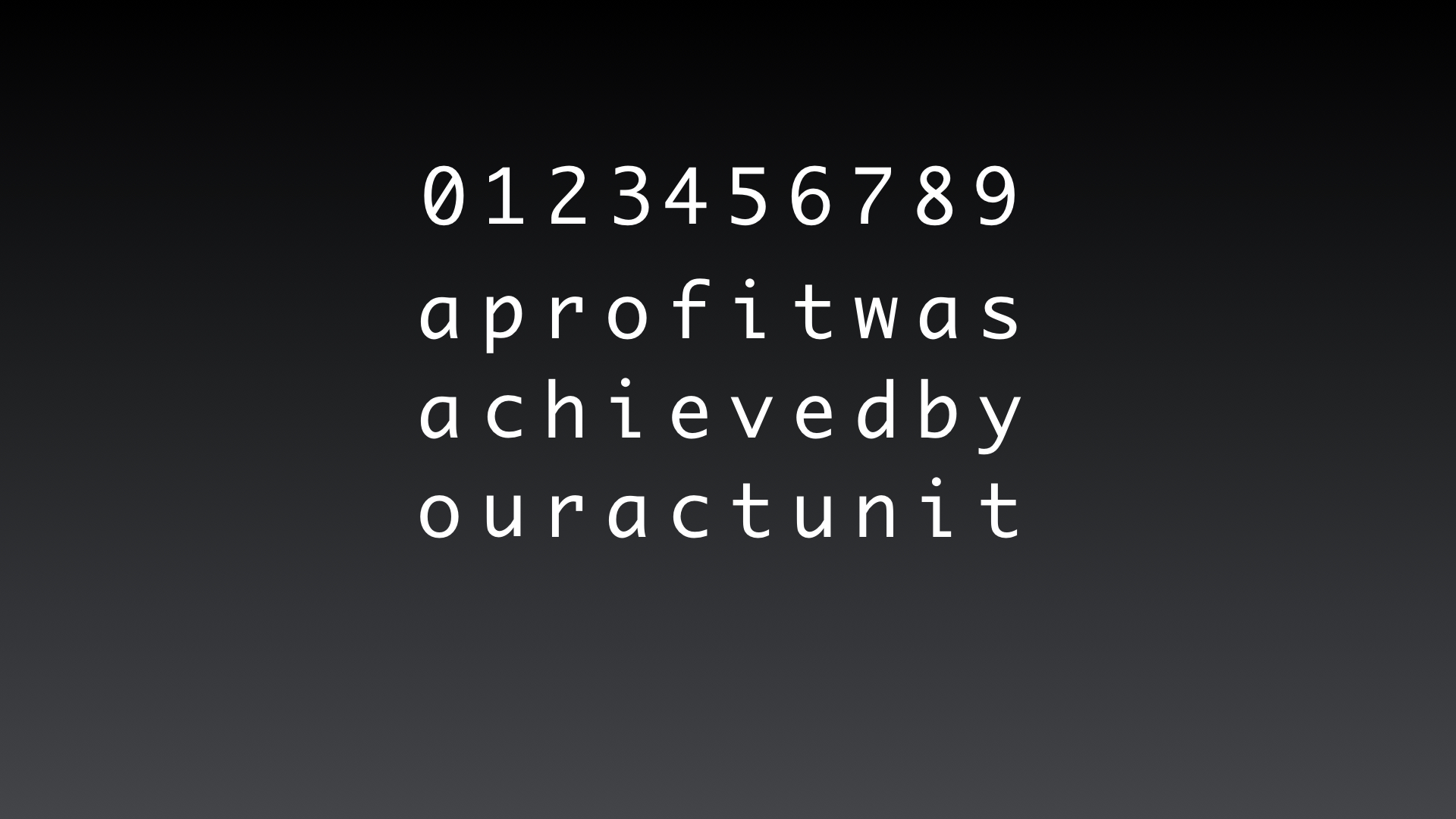 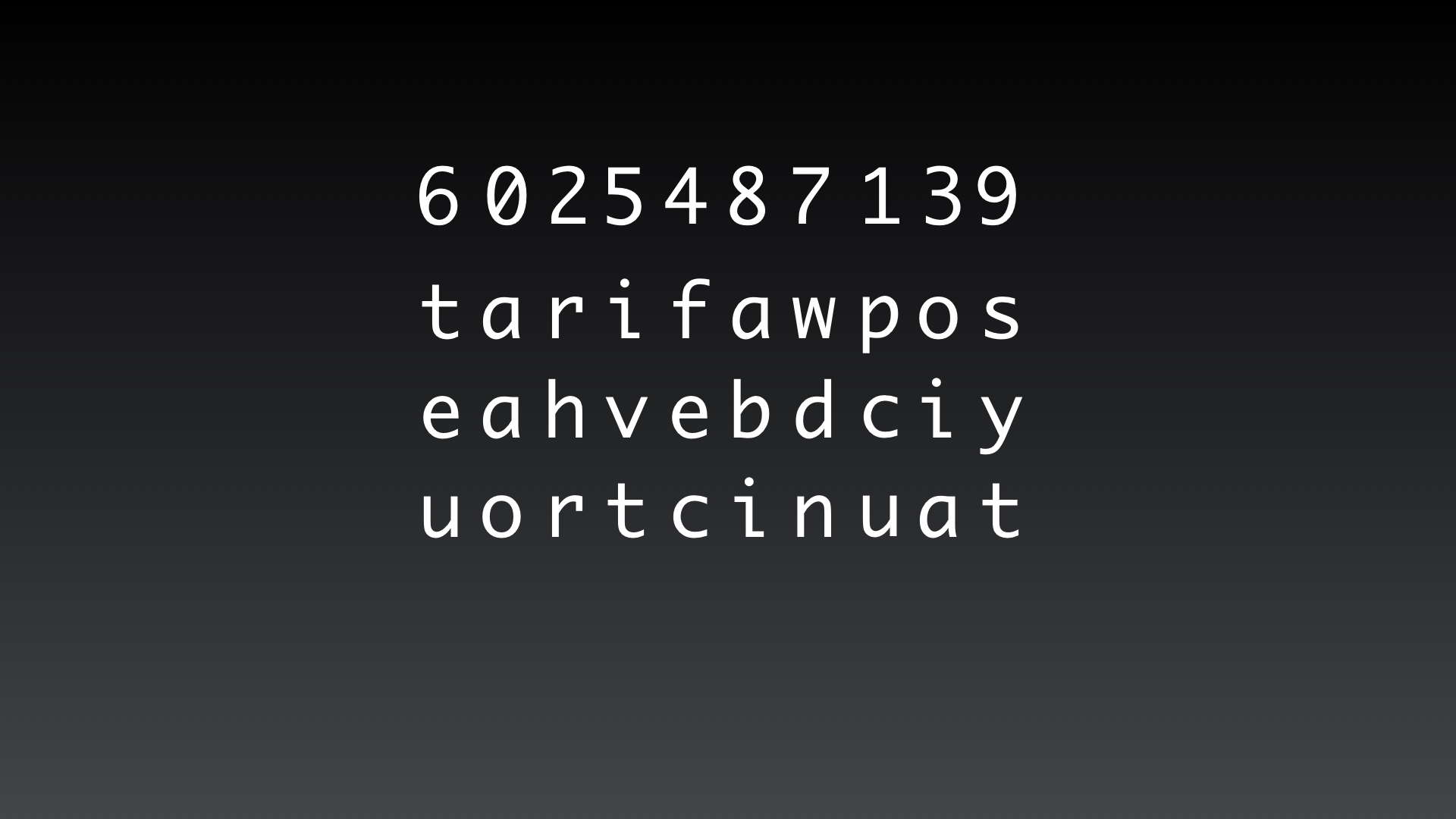 Substitution Each character’s position remains the same, but its identity is changed.Ancient example: Caesar cipher. https://en.wikipedia.org/wiki/Caesar_cipherc = (p + X) modulo 28, where:c = ciphertextp = plaintextX = character to encryptmod = modulo. https://en.wikipedia.org/wiki/Modular_arithmetic 28 = the size of the alphabet in this case, including 26 letters, a “.” and a “ ” (space).One weakness of simple substitution is a frequency analysis attack. https://en.wikipedia.org/wiki/Frequency_analysis Polyalphabetic ciphers: use multiple cipher (or substitution) alphabets (alphabets used to encrypt the plaintext). Example: the Enigma machine: https://www.youtube.com/watch?v=TYX691q2J2cClaude Shannon, pioneer of digital computing and modern cryptography, demonstrated that combining substitution and transposition, sufficiently combined, yield encrypted data that is undistinguishable from random data.Claude Shannon bio: http://www.newyorker.com/tech/elements/claude-shannon-the-father-of-the-information-age-turns-1100100Google Doodle for 100th anniversary of his birth, 4/30/16: https://www.google.com/doodles/claude-shannons-100th-birthdayThe Key The workings of standard encryption algorithms are well-known. The secret is in the key, a string of bits that an algorithm uses to determine how it encrypts data.The secret is in the key, not in the algorithm. This is known as Kerckhoff’s Principle. https://en.wikipedia.org/wiki/Kerckhoffs%27s_principleKeyspace: the set of all possible keys.Bruteforcing is guessing all possible keys until you find the correct key. The larger the keyspace, the more infeasible it is to perform a bruteforce attack.One-time pad. https://en.wikipedia.org/wiki/One-time_pad Pseudo random number generator (PRNG). https://en.wikipedia.org/wiki/Pseudorandom_number_generator Fun example: Lavalamp random number generator: http://www.wired.com/2003/08/random/ Stream cipherExclusive OR operation (XOR): https://en.wikipedia.org/wiki/Exclusive_or By combining XOR with a PRNG, you can encrypt data. Wireless access points use stream ciphers to encrypt/decrypt data they send and receive.https://en.wikipedia.org/wiki/Stream_cipher 